SPÓŁKA WODNO-ŚCIEKOWA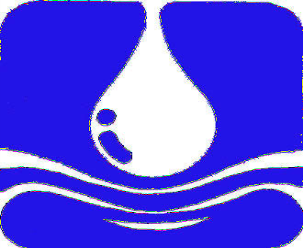 „SWARZEWO”ul. Władysławowska 84, 84-120 Władysławowotel.(0-58) 674-15-08, fax (0-58) 674-15-69, e-mail: przetargi@sws-swarzewo.pl; www.sws-swarzewo.pl									Swarzewo 24.06.2019 r.dotyczy: OGŁOSZENIE O TRZECIM PRZETARGU      NA SPRZEDAŻ      przerzucarki do pryzm kompostowych 
    typ BACKHUS 15.50Zmiana terminu składania ofert  Zamawiający przedłuża termin składania ofert do dnia 01.07.2019 r.